Table S1: Antibodies used for flow cytometry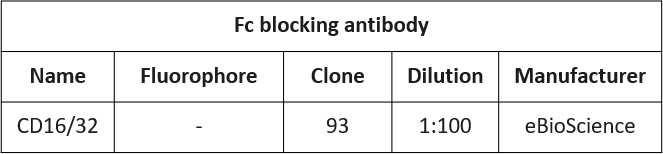 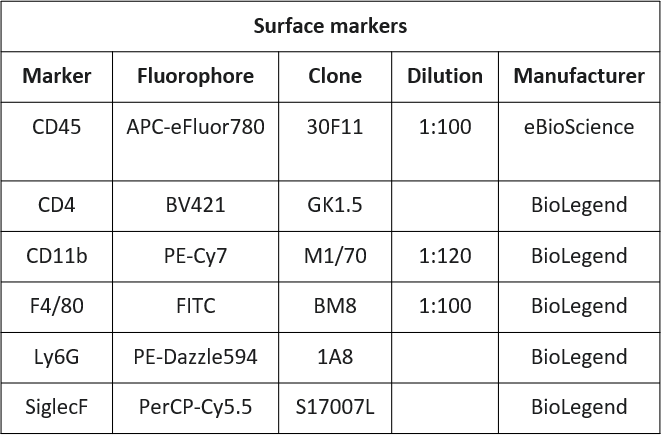 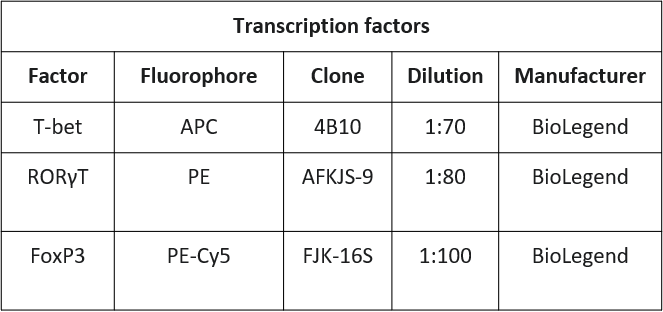 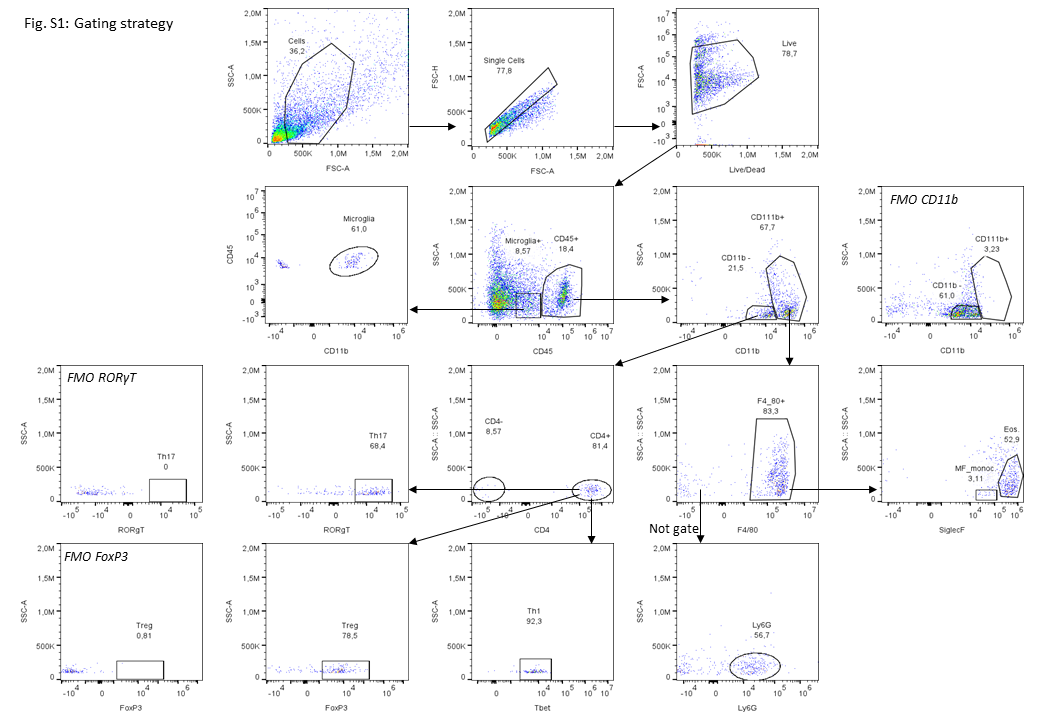 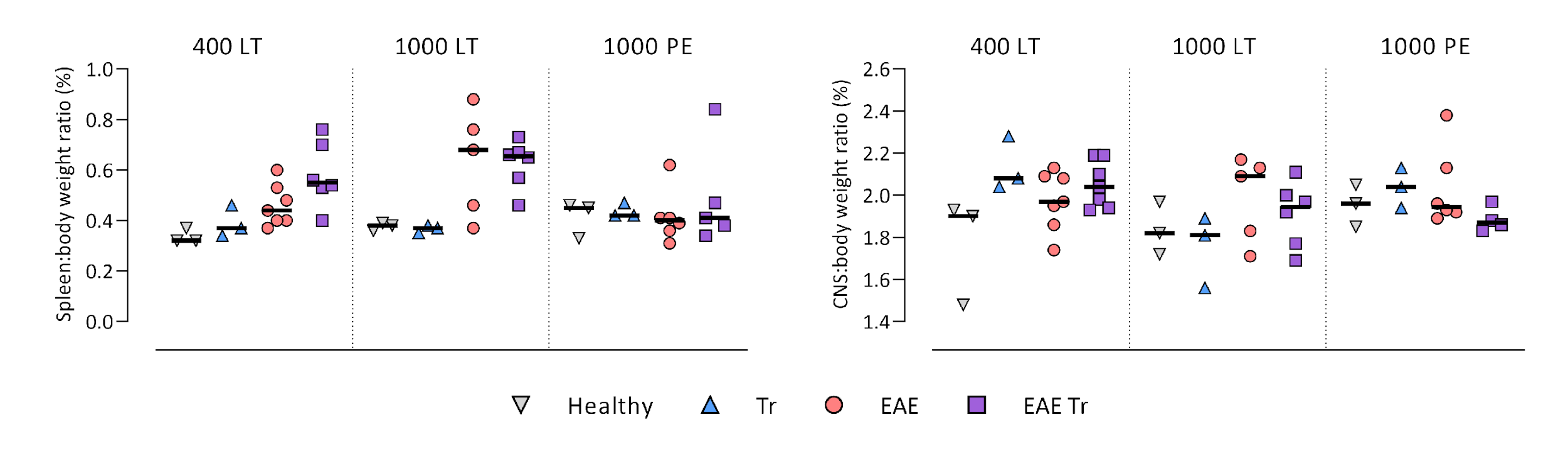 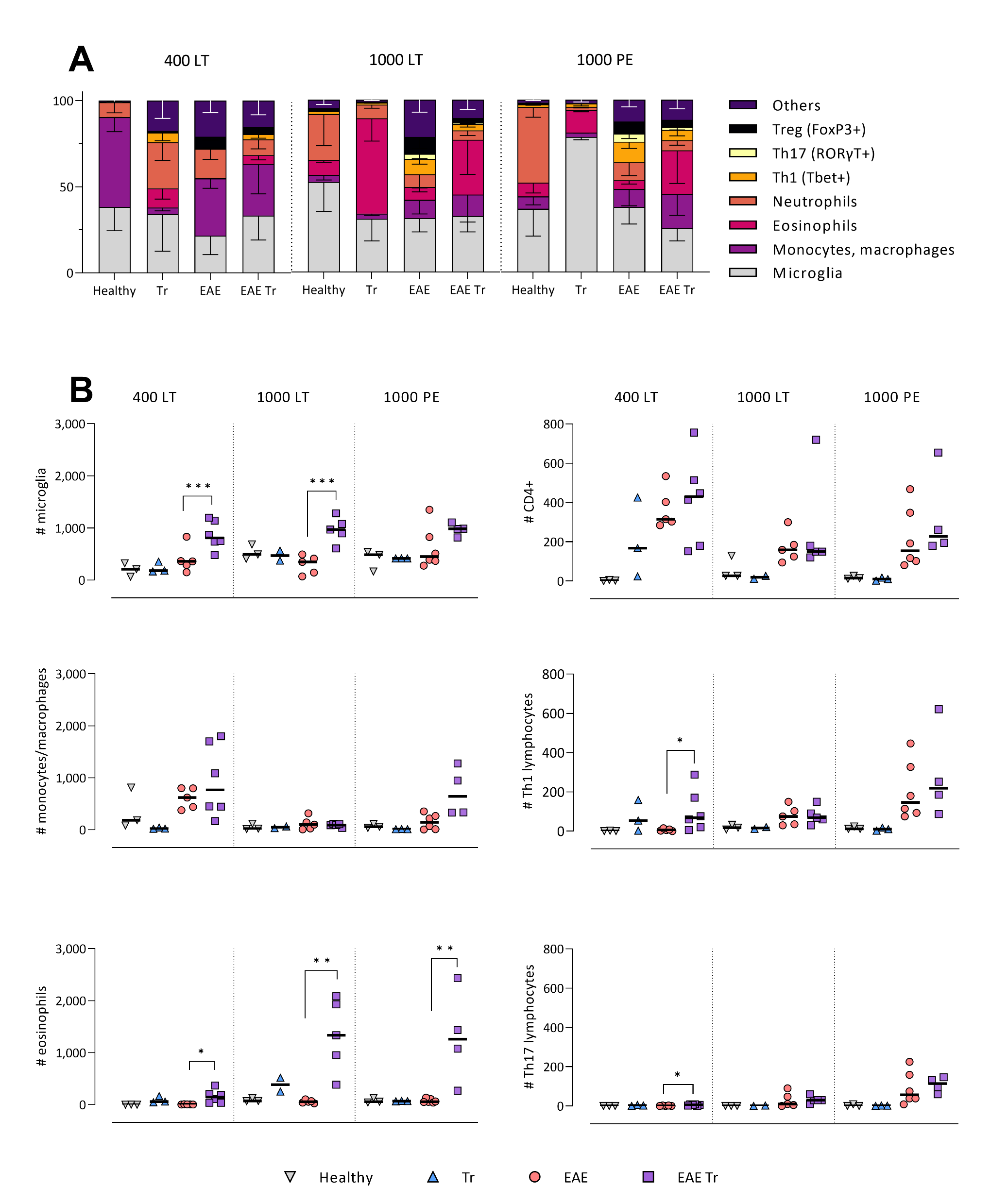 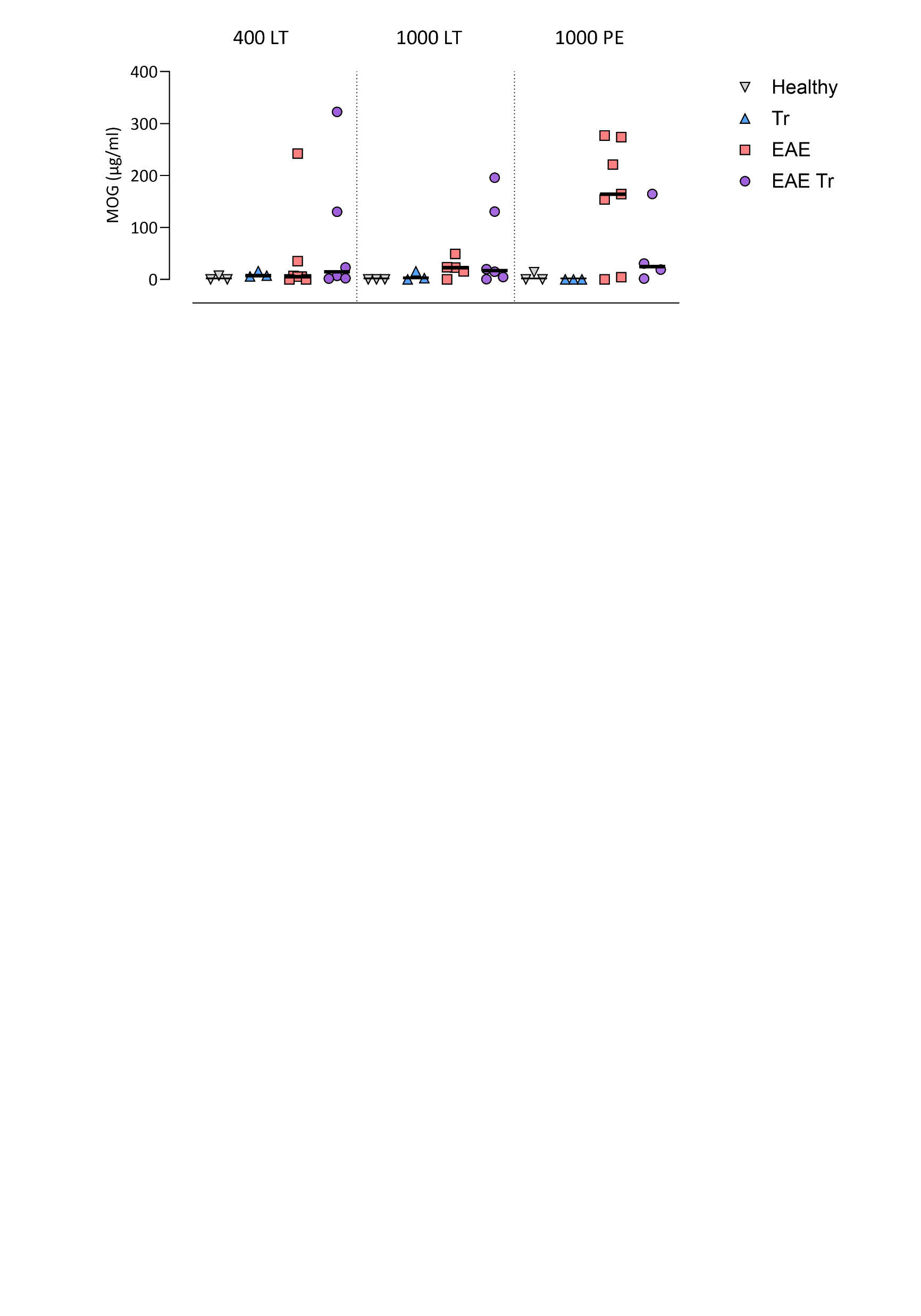 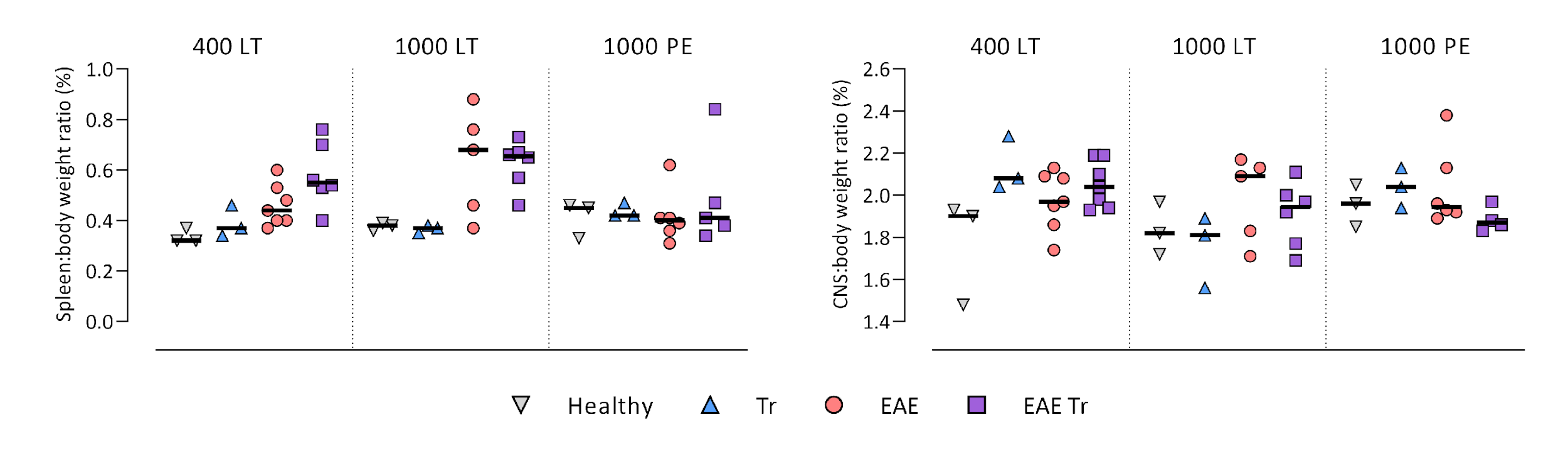 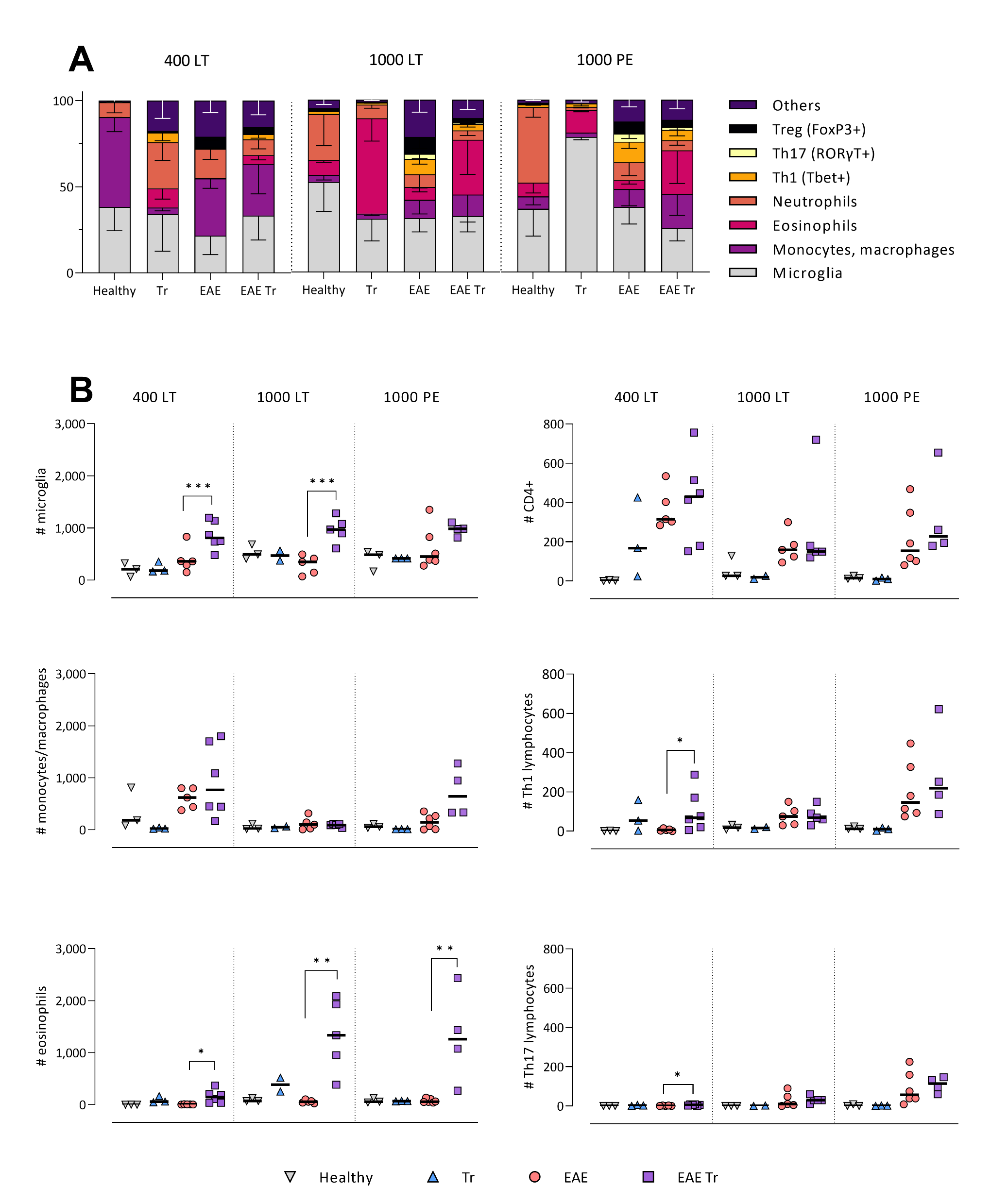 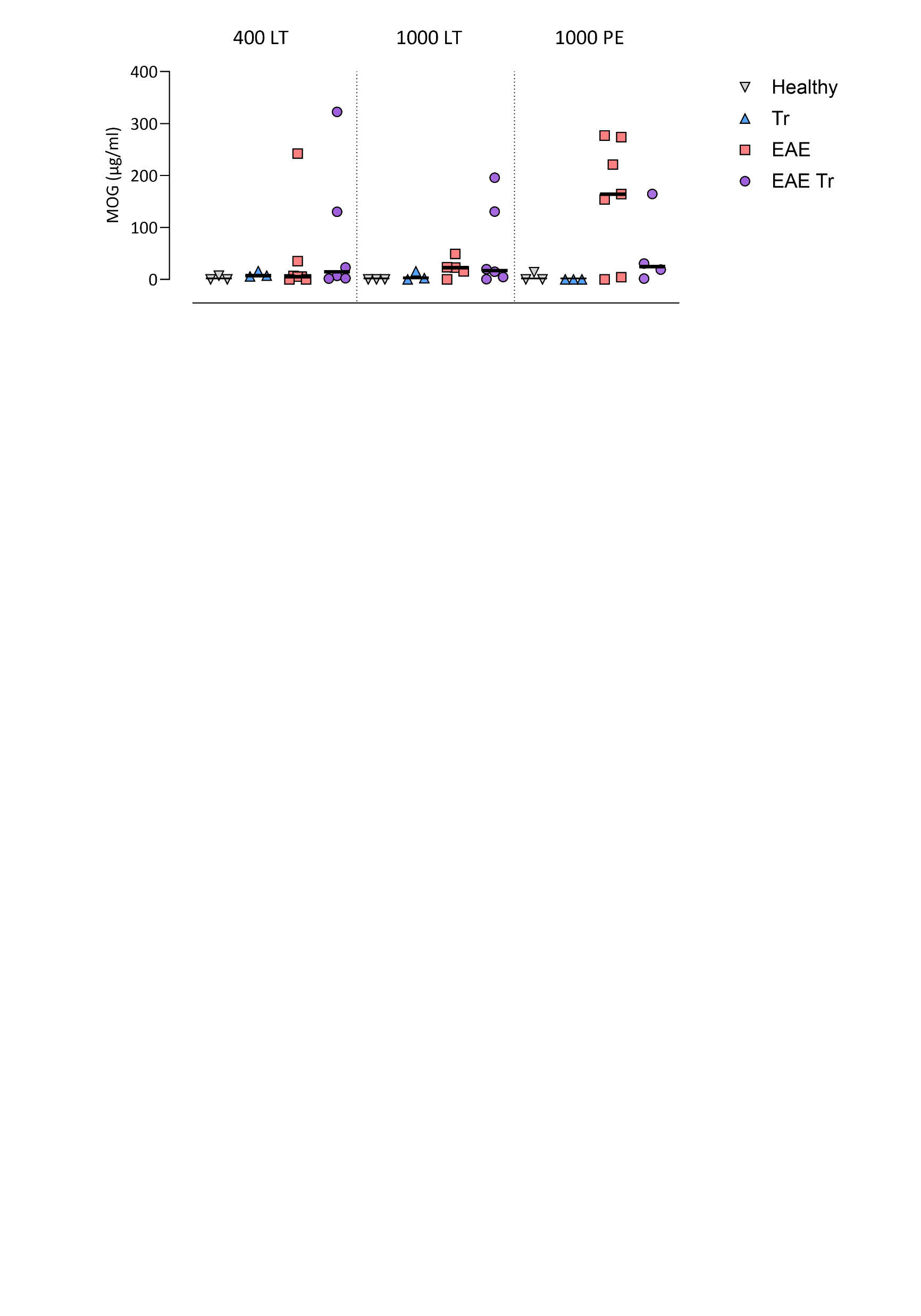 